Publicado en Madrid el 06/06/2019 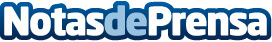 B+Safe: El número de desfibriladores aumenta un 150% en los últimos añosMadrid es la comunidad autónoma mejor cardioprotegida, con un desfibrilador cada menos de 1.000 personas, y La Rioja la menos cardioprotegida, con un equipo por cada 10.000 ciudadanosDatos de contacto:MIGUEL ÁNGEL TRENASNota de prensa publicada en: https://www.notasdeprensa.es/b-safe-el-numero-de-desfibriladores-aumenta-un Categorias: Nacional Medicina Medicina alternativa http://www.notasdeprensa.es